Chimie : ( 7 points )Éther diéthylique , sa formule brute est  O2+x2HxC, sa masse molaire M = 74 g /mol, c’est un liquide volatile incolore se déplace à l'état gazeux à la température C°35,  Il est utilisé dans le domaine médical en anesthésie, sa masse volumique  est   Lm/g 0,71=ρ.Une infirmière a mis un volume V = 20 mL  d'éther liquide dans un flacon de verre son volume 1 Litre et l’a bien fermé pour un usage ultérieur.Trouver l’expression de la masse molaire M d’une molécule de cet éther en fonction  de  x. ( 0.75 pt)Calculer la valeur de x, et déduire la formule brute de l’éther. ( 0.75 pt)Trouver l’expression n de la quantité de matière de l’éther en fonction de ρ et V et M et calculer sa valeur. ( 1 pt )Calculer N le nombre de particules d'éther présentes dans le flacon. ( 1 pt )Calculer le pourcentage massique de l'élément carbone dans la molécule de cet éther. ( 0.5 pt )La chambre était à 40 ° C et l'infirmière n'a pas encore utilisé l'éther. Déterminer l'état physique de l'éther à l'intérieur du flacon, justifier votre réponse. ( 0.5 pt )Supposons que l'éther à l'intérieur du flacon passe à l'état gazeux et soit un gaz parfait.  Déterminer V' le volume du gaz à l’intérieur  du flacon. ( 0.25 pt )Choisir la proposition juste parmi les propositions suivantes : ( 0.25 pt )273,15 + (K)T = (C˚)θ      b- 273,15 = (K)T + (C°)θ     c- 273,15 + (C˚)θ = (K)TCalculer P la pression du gaz à l’intérieur du flacon. ( 1 pt )Le flacon explosera si la pression du gaz à l'intérieur atteint 4,5 bar.Le flacon va-t-il exploser? Justifier votre réponse. ( 0. 5 pt )Proposer deux solutions pour ne pas provoquer une explosion du flacon par la pression du gaz à l'intérieur. ( 0. 5 pt )On donne mol/g 1=(H)M  , mol/g 12=(C)M , mol/g 16=(O)M, NA=6,02.1023 mol-1R=8,314  (SI), Rappel: = bar 1 105 Pa ,  Le gaz occupe tout l'éspace disponible.PHYSIQUE : ( 12 Points )La figure ci-dessous représente un pont mobile qui pèse deux tonnes, de longueur L, Il peut tourner autour d'un axe horizontal fixe ( ∆ ), fixé avec une extrémité, alors que l'autre extrémité accrochée à une corde solide qui traverse le cours d’une  poulie de rayon r , et est relié à l'autre extrémité avec un contrepoids (S) de masse m. Le pont reste suspendu dans l'air, formant l'angle α pour le plan horizontal.Faire l’inventaire des forces appliquées sur le pont mobile, puis les représenter sans échelle ( 1,75 pt )Donner l’énoncée de la théorème des moments  ( 1 pt )En appliquant le théorème de moments pour l’équilibre du pont :Trouver l’expression de T l’intensité de la force appliquée par la corde sur le pont en fonction de M la masse du pont et g et α ( 2 pt )Calculer sa valeur on donne g = 9,81 N/Kg ( 0,5 pt )En utilisant la méthode analytique :Trouver l’expression des coordonnées de la force R appliquée par l’axe de rotation sur le pont en fonction de M et g et α ( 2 pt )Déduire l’expression de l’intensité R et calculer sa valeur ( 1 pt ) En appliquant le théorème de moments pour l’équilibre de la poulie. Trouver la relation entre les intensités T1 et T2 liées à la réaction de la corde  sur la polie. ( 1,5 pt )En étudiant l’équilibre du contrepoids (S). trouver l’expression de l’intensité T3 liée à la réaction de la corde sur le contrepoids ( 1 , 25 pt )Déduire l’expression de la masse m en fonction de M et α et calculer sa valeur  ( 1 pt )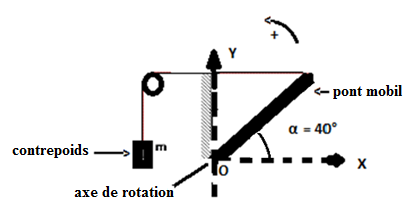 